SPALDING COMMUNITY SERVICES DISTRICTBOARD OF DIRECTORS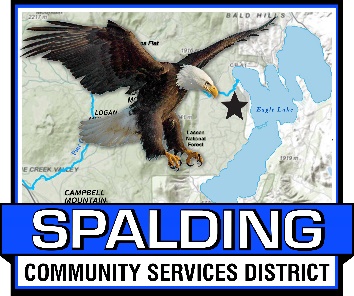 MEETING AGENDAMarch 17, 20233:00 PMMeeting LocationEagle Lake Community Center502-907 Mahogany Way, Susanville, CA 9613072060 W. Menlo Avenue, Fresno CA 93723 (Telephonic Location)561 Swain Avenue, Sebastopol, CA 95472 (Telephonic Location)530-825-3258Welcome to the SCSD Board Meeting - Please sign inWelcome to the SCSD Board Meeting! Members of the public may provide public comment on any item on the Board’s agenda, or on any item that is within the subject matter jurisdiction of this Board.  Public comments are limited to five (5) minutes (unless the Chairman of the Board grants a longer period of time). CALL TO ORDERROLL CALL____ Mike Arnold		____  Randy Aubrey	 ____ Larry Doss		____ Ed Lawson		____  Ted ThomasPLEDGE OF ALLEGIANCEPUBLIC COMMENT - Members of the public may provide public comment on any item on the Board’s agenda, or on any item that is within the subject matter jurisdiction of this Board.  Public comments are limited to five (5) minutes (unless the Chairman of the Board grants a longer period of time).APPROVAL OF THE AGENDA APPROVAL OF MINUTESSubmitted for approval are the minutes from February 17, 2022 Board of Directors Meeting.FIRE CHIEF REPORT TO BOARDResolution 2023-04: A Resolution Of The Board Of Directors Of The Spalding Community Services District Revoking Resolution 2023-03, Appropriating Funds, And Approving The Acquisition Of A 2023 Mack Fire Water Truck. GENERAL MANAGER REPORT TO BOARDFebruary, 2023 Financial ReportsSEWER DEPARTMENT REPORTSee attached reportBOARD MEMBER REPORTS / BOARD MEMBER COMMENTSNEW BUSINESSNo New BusinessCONTINUING BUSINESSSCSD Sewer Rate Study from NorthStar – Updated Contract Attached Update on Marina “Dredging” Permits/Project – No new dataADJOURNNEXT REGULAR MEETING IS SCHEDULED FOR APRIL 21, 2023 AT 3:00 PM